РАБОЧАЯ ПРОГРАММА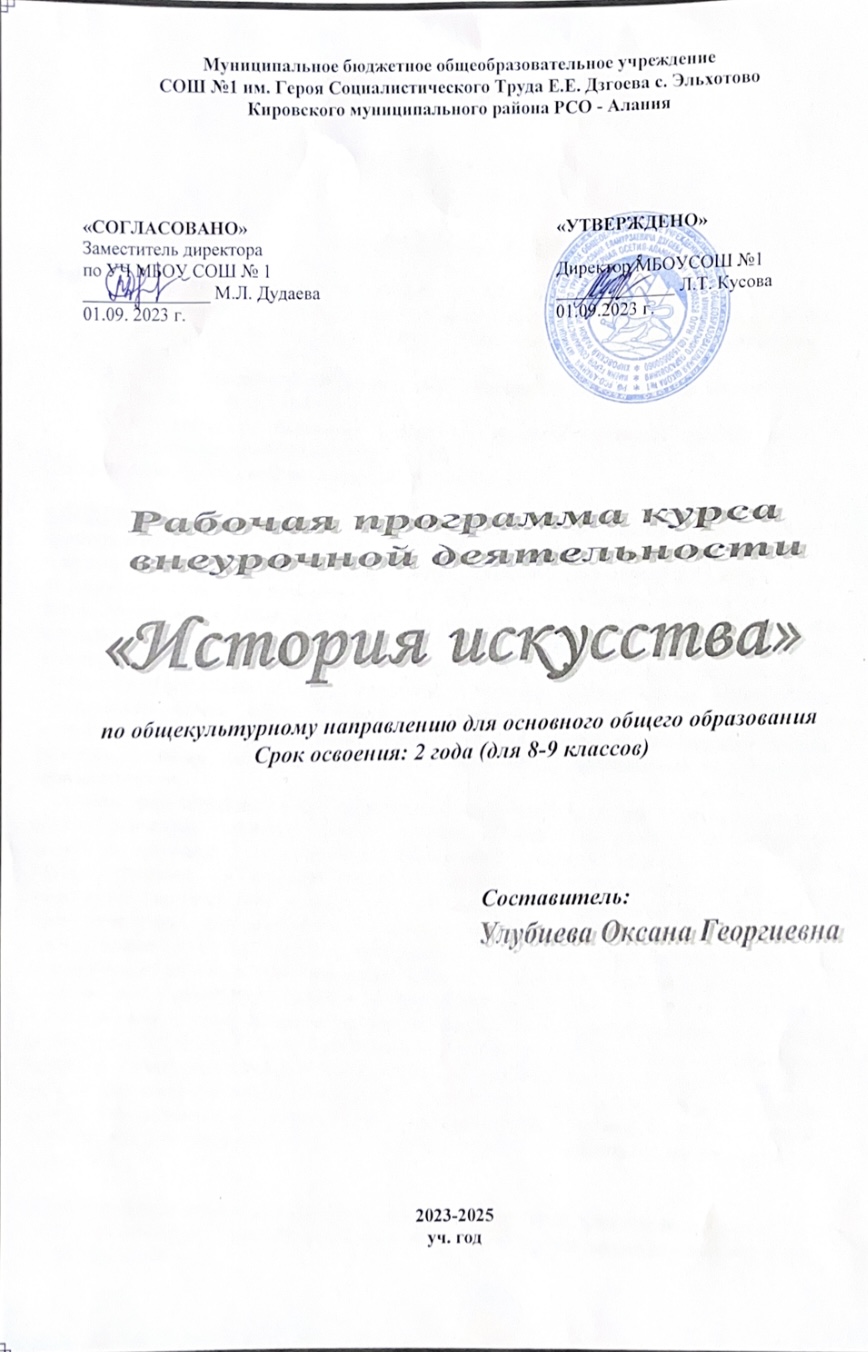 по курсу внеурочной деятельности ИСТОРИЯ ИСКУССТВдля 8-9 классаПОЯСНИТЕЛЬНАЯ ЗАПИСКАРабочая программа разработана на основе следующих нормативных документов:Федерального компонента государственного среднего (полного) общего образования по искусству (МХК), утвержденного приказом Минобразования от 05.03.2004 г. № 1089Закона Российской Федерации «Об образовании в Российской Федерации» от 29.12.2012 № 273-ФЗ (ст. 7.9.32);Обязательного минимума содержания среднего (полного) общего курса в образовательной области «Искусство». Программа рассчитана на 1 час в неделю, 34 часа в год.СОДЕРЖАНИЕ    Курс «Мировая художественная культура» систематизирует знания о культуре и искусстве, полученные на уроках изобразительного искусства, музыки, литературы и истории, формирует целостное представление о мировой художественной культуре, логике её развития в исторической перспективе, о её месте в жизни общества и каждого человека. Изучение мировой художественной культуры развивает толерантное отношение к миру как единству многообразия, а восприятие собственной национальной культуры сквозь призму культуры мировой позволяет более качественно оценить её потенциал, уникальность и значимость. Проблемное поле отечественной и мировой художественной культуры как обобщённого опыта всего человечества предоставляет учащимся неисчерпаемый «строительный материал» для самоидентификации и выстраивания собственного вектора развития, а также для более чёткого осознания своей национальной и культурной принадлежности.    Развивающий потенциал курса мировой художественной культуры напрямую связан с мировоззренческим характером самого предмета, на материале которого моделируются разные исторические и региональные системы мировосприятия, запечатлённые в ярких образах. Принимая во внимание специфику предмета, его непосредственный выход на творческую составляющую человеческой деятельности, в программе упор сделан на деятельные формы обучения, в частности на развитие восприятия (функцию – активный зритель/слушатель) и интерпретаторских способностей (функцию - исполнитель) учащихся на основе актуализации их личного эмоционального, эстетического и социокультурного опыта и усвоения ими элементарных приёмов анализа произведений искусства. В содержательном плане программа следует логике исторической линейности (от культуры первобытного мира до культуры ХХ века). В целях оптимизации нагрузки программа строится на принципах выделения культурных доминант эпохи, стиля, национальной школы. На примере одного - двух произведений или комплексов показаны характерные черты целых эпох и культурных ареалов. Отечественная (русская) культура рассматривается в неразрывной связи с культурой мировой, что даёт возможность по достоинству оценить её масштаб и общекультурную значимость.Образовательные цели и задачи курса: Изучение мировой художественной культуры на ступени среднего (полного) общего образования на базовом уровне направлено на достижение следующих целей:развитие чувств, эмоций, образно-ассоциативного мышления и художественно-творческих способностей;воспитание художественно-эстетического вкуса; потребности в освоении ценностей мировой культуры;освоение знаний о стилях и направлениях в мировой художественной культуре, их характерных особенностях; о вершинах художественного творчества в отечественной и зарубежной культуре;овладение умением анализировать произведения искусства, оценивать их художественные особенности, высказывать о них собственное суждение;использование приобретенных знаний и умений для расширения кругозора, осознанного формирования собственной культурной среды.изучение шедевров мирового искусства, созданных в различные художественно-исторические эпохи, постижение характерных особенностей мировоззрения и стиля выдающихся художников – творцов;формирование и развитие понятий о художественно – исторической эпохе, стиле и направлении, понимание важнейших закономерностей их смены и развития в исторической, человеческой цивилизации;осознание роли и места Человека в художественной культуре на протяжении исторического развития, отражение вечных поисков эстетического идеала в лучших произведениях мирового искусства;постижение системы знаний о единстве, многообразии и национальной самобытности культур различных народов мира;освоение различных этапов развития отечественной (русской и национальной) художественной культуры как уникального и самобытного явления, имеющего непреходящее мировое значение;знакомство с классификацией искусств, постижение общих закономерностей создания художественного образа во всех его видах;интерпретация видов искусства с учётом особенностей их художественного языка, создание целостной картины их взаимодействия.В контексте обозначенных целей изучение предмета направлено на решение следующих ключевых задач:Обобщение основных понятий изучаемой области знания, единых закономерностей развития жизни и искусства во взаимосвязи с историей отечественной и зарубежной художественной культуры;Углубление представлений о традиционных и современных видах искусства, их общности и различии, характерных чертах и основных специфических признаках;Воспитание эмоционально-ценностного, заинтересованного отношения к миру, художественно-эстетического вкуса, эмпатии и сопричастности к различным явлениям искусства и жизни;Овладение опытом разнообразной художественной деятельности для дальнейшего самообразования, организации содержательного культурного досуга;Освоение разнообразных видов художественного творчества в народном искусстве, музыке и литературе, кино, театре и хореографии, живописи, скульптуре, графике, фотоискусстве, архитектуре, дизайне, декоративно-прикладном и мультимедийном искусствеВоспитательные цели и задачи курса:Изучение искусства в основной школе (в соответствии с ФГОС основного общего образования) направлено на достижение следующих целей: –Обогащение эмоционально-духовной сферы школьников в процессе восприятия художественных ценностей, познавательной деятельности и самостоятельного художественного творчества;Разностороннее развитие растущего человека, его памяти (музыкальной, слуховой, зрительной, двигательной), творческого воображения и внимания, художественного мышления и эстетического вкуса, способности к продуктивной художественной деятельности;Формирование основ художественной культуры школьника как неотъемлемой части его общей духовной культуры; овладение культурой восприятия традиционных и современных видов искусства;Обобщение знаний об искусстве как самобытном явлении культуры, отражающем в образной форме нравственные ориентиры, эстетические идеалы и духовное начало всего человечества;Обогащение эмоционально-духовной сферы школьников в процессе восприятия художественных ценностей, познавательной деятельности и самостоятельного художественного творчества;Разностороннее развитие растущего человека, его памяти (музыкальной, слуховой, зрительной, двигательной), творческого воображения и внимания, художественного мышления и эстетического вкуса, способности к продуктивной художественной деятельности;Освоение ключевых знаний, художественных умений и навыков, способов учебных действий в области различных видов традиционного и современного искусства;Расширение опыта художественно-творческой деятельности в области различных видов искусства, включая современные мультимедийные технологии.В контексте обозначенных целей изучение предмета направлено на решение следующих воспитательных задач:помочь школьнику выработать прочную и устойчивую потребность общения с произведениями искусства на протяжении всей жизни, находить в них нравственную опору и духовно-ценностные ориентиры;способствовать воспитанию художественного вкуса, развивать умения отличать истинные ценности от подделок и суррогатов массовой культуры;подготовить компетентного читателя, зрителя и слушателя, готового к заинтересованному диалогу с произведением искусства;развитие способностей к художественному творчеству. Самостоятельной практической деятельности в конкретных видах искусства;создание оптимальных условий для живого, эмоционального общения школьников с произведениями искусства на уроках, внеклассных занятиях и краеведческой работе.Общеучебные умения, навыки и способы деятельности. Программа предусматривает формирование у учащихся общеучебных умений и навыков, универсальных способов деятельности и ключевых компетенций. В этом отношении приоритетными являются:умение самостоятельно и мотивированно организовывать свою познавательную деятельность;устанавливать несложные реальные связи и зависимости;оценивать, сопоставлять и классифицировать феномены культуры и искусства;осуществлять поиск и критический отбор нужной информации в источниках различного типа (в том числе и созданных в иной знаковой системе - «языки» разных видов искусств);использовать мультимедийные ресурсы и компьютерные технологии для оформления творческих работ;владеть основными формами публичных выступлений;понимать ценность художественного образования как средства развития культуры личности;определять собственное отношение к произведениям классики и современного искусства;осознавать свою культурную и национальную принадлежность.ТРЕБОВАНИЯ К УРОВНЮ ПОДГОТОВКИ УЧАЩИХСЯТребования направлены на реализацию личностно ориентированного, деятельного и прикладного подходов; освоение учащимися интеллектуальной и практической деятельности; овладение знаниями и умениями, востребованными в повседневной жизни, позволяющими ориентироваться в окружающем мире, значимыми для сохранения окружающей среды и собственного здоровья.     В результате освоения курса мировой и отечественной художественной культуры формируются основы эстетических потребностей, развивается толерантное отношение к миру, актуализируется способность воспринимать свою национальную культуру как неотъемлемую составляющую культуры мировой и в результате более качественно оценивать её уникальность и неповторимость, развиваются навыки оценки и критического освоения классического наследия и современной культуры, что весьма необходимо для успешной адаптации в современном мире, выбора индивидуального направления культурного развития, организации личного досуга и самостоятельного художественного творчества.Личностные результаты изучения искусства в основной школе подразумевают:обогащение духовного мира на основе присвоения художественного опыта человечества;обобщенное представление об эстетических идеалах, художественных ценностях произведений разных видов искусства;инициативность и самостоятельность в решении разноуровневых учебно-творческих задач;наличие предпочтений, художественно-эстетического вкуса, эмпатии, эмоциональной отзывчивости и заинтересованного отношения к искусству;умение рассуждать, выдвигать предположения, обосновывать собственную точку зрения о художественных явлениях социума;соответствующий возрасту уровень культуры восприятия искусства во всем разнообразии его видов, основных форм и жанров;сформированные навыки проектирования индивидуальной и коллективной художественно-творческой деятельности; контроль собственных учебных действий и самостоятельность в постановке творческих задач;активность по отношению к личностным достижениям в области разных видов искусства;Метапредметные результаты изучения искусства в основной школе отражают:понимание роли искусства в становлении духовного мира человека, культурно-историческом развитии современного социума;общее представление об этической составляющей искусства (добро, зло, справедливость, долг и т. д.); развитие устойчивой потребности в общении с миром искусства в собственной внеурочной и внешкольной деятельности;самостоятельность при организации содержательного и увлекательного культурного досуга;соответствующий возрасту уровень духовной культуры и уравновешенность эмоционально-волевой сферы;оригинальный, творческий подход к решению различных учебных и реальных, жизненных проблем;расширение сферы познавательных интересов, гармоничное интеллектуально-творческое развитие;усвоение культурных традиций, нравственных эталонов и норм социального поведения;эстетическое отношение к окружающему миру (преобразование действительности, привнесение красоты в человеческие отношения и др.).Предметные результаты изучения искусства в основной школе включают:постижение духовного наследия человечества на основе эмоционального переживания произведений искусства;обобщенное понимание художественных явлений действительности во всем их многообразии;общее представление о природе искусств и специфике выразительных средств отдельных его видов;освоение знаний о выдающихся деятелях отечественного и зарубежного искусства;овладение умениями и навыками для эмоционального воплощения художественно-творческих идей в разных видах искусства;осознанное применение специальной терминологии для обоснования собственной точки зрения в отношении проблем искусства и жизни;многообразный опыт художественно-творческой деятельности в разных видах искусства;участие в разработке и реализации художественно-творческих проектов класса, школы и др.;развитие художественного мышления, творческого воображения, внимания, памяти, в том числе зрительной, слуховой и др.;эмоциональное восприятие существующих традиционных и современных видов искусства в их взаимопроникновении.     Проверка теоретических знаний по курсу предполагает ответы на сформулированные вопросы, тесты с выбором правильного ответа, отгадывание кроссвордов по изученным темам, написание эссе, собственную интерпретацию в творческой художественной деятельности с концептуальным обоснованием, творческие проекты, исследовательская деятельность которых основана на теоретическом материале.     Таким образом, предметными результатами программы по образовательной области «Искусство» являются:в сфере познавательной деятельности – понимание смысла (концепции) художественного произведения, особенностей языка искусства (разных видов искусства), художественных средств выразительности, специфики художественного образа в различных видах искусства; (Важно сформировать представление о том, что такое художественный образ)в сфере ценностно-ориентационной деятельности – формирование потребности в общении с искусством и способности воспринимать эстетические ценности; формирование художественного вкуса как системы ценностных ориентаций личности в мире искусства; представление основных закономерностей истории культуры и системы общечеловеческих ценностей; осознание ценности художественной культуры разных народов и места в ней отечественного искусства; (уважение к культуре другого народа, освоение духовно-нравственного потенциала, аккумулированного в произведениях искусства, выявление идеалов эпохи, передаваемых через явления художественной культуры)в сфере эстетической деятельности – эстетическое восприятие, способность воспринимать эстетические ценности, высказывать мнение о достоинствах произведений высокого и массового искусства; видеть ассоциативные связи и осознавать их роль в творческой деятельности, умение понимать условность изображения и механизм визуализации, говорить языком изобразительных форм, создавать условные изображения, символы; (понимать особенности разных видов искусства)в сфере коммуникативной деятельности – формирование коммуникативной, информационной и социально-эстетической компетентности; культура презентаций своих творческих работ в различных формах и с помощью технических средств; (диалоговые формы общения с произведениями искусства, умение выстроить диалог с художественными явлениями прошлого для понимания их значимости для современности)в сфере физической деятельности – умение определять зависимость художественной формы от цели творческого замысла; реализация творческого потенциала, проявление индивидуальности мышления в процессе поиска оригинальных и нестандартных решений различных художественных задач.В результате изучения мировой художественной культуры ученик должен:Знать / понимать:основные виды и жанры искусства;изученные направления и стили мировой художественной культуры;шедевры мировой художественной культуры;особенности языка различных видов искусства.Уметь:узнавать изученные произведения и соотносить их с определенной эпохой, стилем, направлением.устанавливать стилевые и сюжетные связи между произведениями разных видов искусства;пользоваться различными источниками информации о мировой художественной культуре;выполнять учебные и творческие задания (доклады, сообщения).Использовать приобретенные знания в практической деятельности и повседневной жизни для:выбора путей своего культурного развития;организации личного и коллективного досуга;выражения собственного суждения о произведениях классики и современного искусства;самостоятельного художественного творчества.КРИТЕРИИ И НОРМЫ ОЦЕНКИ ЗНАНИЙ, УМЕНИЙ И НАВЫКОВОценка «5» ставится, если учащийся:Показывает глубокое и полное знание и понимание всего объема программного материала; полное понимание сущности рассматриваемых понятий, явлений и закономерностей, теорий, взаимосвязей.Умеет составить полный и правильный ответ на основе изученного материала; выделять главные положения, самостоятельно подтверждать ответ конкретными примерами, фактами; самостоятельно и аргументировано делать анализ, обобщать, выводы. Устанавливает межпредметные (на основе ранее приобретенных знаний) и внутрипредметные связи, творчески применяет полученные знания в незнакомой ситуации. Последовательно, четко, связно, обоснованно и безошибочно излагает учебный материал: дает ответ в логической последовательности с использованием принятой терминологии; делает собственные выводы; формирует точное определение и истолкование основных понятий; при ответе не повторяет дословно текст учебника; излагает материал литературным языком; правильно и обстоятельно отвечает на дополнительные вопросы учителя. Самостоятельно и рационально использует наглядные пособия, справочные материалы, учебник, дополнительную литературу, первоисточники.Самостоятельно, уверенно и безошибочно применяет полученные знания в решении проблем на творческом уровне; допускает не более одного недочета, который легко исправляет по требованию учителя. Оценка «4» ставится, если учащийся: Показывает знания всего изученного программного материала. Дает полный и правильный ответ на основе изученных теорий; допускает незначительные ошибки и недочеты при воспроизведении изученного материала, определения понятий, неточности при использовании научных терминов или в выводах и обобщениях; материал излагает в определенной логической последовательности, при этом допускает одну негрубую ошибку или не более двух недочетов и может их исправить самостоятельно при требовании или при небольшой помощи преподавателя; в основном усвоил учебный материал; подтверждает ответ конкретными примерами; правильно отвечает на дополнительные вопросы учителя.Умеет самостоятельно выделять главные положения в изученном материале; на основании фактов и примеров обобщать, делать выводы, устанавливать внутрипредметные связи. Применяет полученные знания на практике в видоизмененной ситуации, соблюдает основные правила культуры устной и письменной речи, использует научные термины.Не обладает достаточным навыком работы со справочной литературой, учебником, первоисточниками (правильно ориентируется, но работает медленно). Допускает негрубые нарушения правил оформления письменных работ.Оценка «3» ставится, если учащийся: Усвоил основное содержание учебного материала, имеет пробелы в усвоении материала, не препятствующие дальнейшему усвоению программного материала; материал излагает несистематизированно, фрагментарно, не всегда последовательно.Показывает недостаточную сформированность отдельных знаний и умений; выводы и обобщения аргументирует слабо, допускает в них ошибки.Допустил ошибки и неточности в использовании научной терминологии, определения понятий дал недостаточно четкие; не использовал в качестве доказательства выводы и обобщения из наблюдений, фактов или допустил ошибки при их изложении.Испытывает затруднения в применении знаний, при объяснении конкретных явлений на основе теорий, или в подтверждении конкретных примеров практического применения теорий.Отвечает неполно на вопросы учителя (упуская и основное), или воспроизводит содержание текста учебника, но недостаточно понимает отдельные положения, имеющие важное значение в этом тексте.Обнаруживает недостаточное понимание отдельных положений при воспроизведении текста учебника (записей, первоисточников) или отвечает неполно на вопросы учителя, допуская одну - две грубые ошибки.Оценка «2» ставится, если учащийся:Не усвоил и не раскрыл основное содержание материала; не делает выводов и обобщений.Не знает и не понимает значительную или основную часть программного материала в пределах поставленных вопросов или имеет слабо сформированные и неполные знания и не умеет применять их к решению конкретных вопросов.При ответе (на один вопрос) допускает более двух грубых ошибок, которые не может исправить даже при помощи учителя.Не может ответить ни на один их поставленных вопросов.Полностью не усвоил материалКритерии и нормы оценивания письменных работ:Оценка "5" - 100-90 % правильного выполненияОценка "4"- 90-70% правильного выполненияОценка "3"- 70-50% правильного выполнения Оценка «2» - менее 50 % правильного выполненияТематическое планирование курса «Истрия искусств)». 8 класс.Тематическое планирование  курса «История искусств»  9 классСодержание программы1-й год обучения	Учебно-методический комплексСодержательная часть программного материалаСетка-график распределения программного материала.Контроль ЗУНПроектыУчебная нагрузкаКонтрольно-измерительные материалы. 8 класс.Контрольно-измерительные материалы по теме: «Культура Древних цивилизаций»Вариант I1. Культура это…2. Истоки зарождения искусства в первобытный период.3. Особенности Египетской архитектуры.4. Культура Древней Передней Азии. Искусство Шумер.Вариант II1. Способы распространения Культуры. 2. Истоки зарождения религии в первобытный период.3. Особенности Египетского пантеона богов.4. Культура Древней Передней Азии. Искусство Ассирии.Вариант III1. Культура. Основные изучаемые разделы.2. Первые культовые строения первобытного периода.3. Особенности Египетской философии.4. Культура Древней Передней Азии. Искусство Вавилона.Вариант IV.1. Культура это…2. Виды искусства в первобытный период. Их назначения.3. Древний Египет, декоративно-прикладное искусство.4. Доколумбовская Америка. Искусство Майя.Вариант V.1. Способы распространения Культуры. 2. Истоки зарождения религии в первобытный период.3. Особенности Египетской архитектуры.4. Доколумбовская Америка. Искусство Ацтеков.Вариант VI1. Культура. Основные изучаемые разделы.2. Истоки зарождения искусства в первобытный период.3. Особенности  устройства Древнеегипетского общества.4. Доколумбовская Америка. Искусство Ольмеков, Теотиуакан.Критерии оценок.«5» - Точное и полное выполнение всех заданий.«4» - Не полные, но правильные ответы, на все вопросы, или невыполнение одного из заданий при точных и развернутых ответах на остальные.«3» - неточное выполнение трех и  более заданий, невыполнение двух заданий при точном выполнении остальных. «2» - не выполнение трех и более заданий.Контрольно-измерительные материалы по теме: «Культура античного мира»Цель проведения: Проверка знаний умений и навыков теме: «Культура античного мира».Форма проведения: работа в группах, творческое задание: экскурсия по виртуальному музею античной культурыЗадания:Работа в группах по подготовке экспозиции одного из залов музея:1-й зал: Достижения науки и техники2-й зал: Театр и музыка3-й зал: Великие личности4-й зал: Пантеон богов5-й зал Архитектура, скульптура.Распределение ролей в группе:1. Искусствоведы: находят и отбирают материал по заданным темам.2. Художник оформитель: готовит экспозицию своего зала.3. Экскурсовод: проводит яркую экскурсию по своему залу. Критерии оценок«5» - Яркая запоминающаяся экскурсия, точно подобранный материал, интересная запоминающаяся экспозиция.«4» - Материал расплывчатый не полный, не интересная экскурсия, или бедная экспозиция.«3» - Материал расплывчатый не полный и не точный; не интересная, непродуманная экскурсия; бедная не продуманная, или не точная экспозиция«2» - формальное отношение к выполнению задания.Контрольно-измерительные материалы по теме:«Культура Средневековья»Цель проведения: Проверка знаний умений и навыков теме: «Культура Средневековья»Форма проведения: эссе.Задания:Написать эссе на одну из предложенных тем:1. Значение христианства в развитии культуры.2. Театральное искусство Средневековья, новое слово в театре или шаг назад.3. С чем связан небывалый взлет в развитии архитектуры.4. Культура Средневековья – тупиковая ветвь, или трамплин для развития мировой культуры.Критерии оценок.«5» - Яркое эссе с опорой на точные научные сведения. Четко сформулированная своя точка зрения.«4» - Грамотно составленное эссе с использованием точных научных сведений.«3» - Расплывчатое эссе с отсутствием свое позиции, или допущены ошибки в материале. «2» - Формальное написание эссе без опоры на точные научные сведенияКонтрольно-измерительные материалы по теме: «Возрождение»Цель проведения: Проверка знаний умений и навыков теме: «Возрождение»Форма проведения: зачет.Задания:Вариант №1А.1. Примерные хронологические рамки эпохи:а) XIV—XVI века. б) IX – XII векав) XVI – XVII векаА.2. Архитектор раннего возрождения:а) Сандро Боттичеллиб) Филиппо Брунеллескив) Микеланджело Буонарроти А.3. В живописи долго сохранялись традиции и навыки готического искусства, меньшее внимание уделялось исследованиям античного наследия и познанию анатомии человека:а) Раннее Возрождениеб) Высокое Возрождениев) Северное ВозрождениеА.4. Немецкий живописец и график, один из величайших мастеров западноевропейского искусства Ренессанса. а) Леонардо да Винчиб) Хуго ван дер Гус в) А́льбрехт Дю́рер В.1. Определите автора и эпоху написания представленных картин.В.2. Особенности творчества, вклад в мировую культуру: Леонардо да Винчи С.1. Какова основная идея эпохи Возрождения_____________________________________________________________________________Вариант №2А. 1. Примерные хронологические рамки Северного Возрождения:а) XIV—XVI века. б) 1500 по 1580 год в) XVI – XVII векаА.2. Скульптор Раннего Возрождения:а) Сандро Боттичеллиб) Филиппо Брунеллескив) Микеланджело Буонарроти А.3 В течение этих восьмидесяти лет искусство ещё не вполне отрешается от преданий недавнего прошлого, но пробует примешивать к ним элементы, заимствованные из классической древности:а) Раннее Возрождениеб) Высокое Возрождениев) Северное ВозрождениеА.4. Итальянский живописец, график и архитектор, представитель флорентийской школы. Все его картины кажутся легкими и воздушнымиа) Леонардо да Винчиб) Хуго ван дер Гус в) Рафаэ́ль Са́нти В.1. Определите автора и эпоху написания представленных картин.В.2. Особенности творчества, вклад в мировую культуру: Рогир ван дер Вейден С.1. Особенности Северного Возрождения_____________________________________________________________________________Вариант №3А.1. Примерные хронологические рамки Раннего Возрождения:а) 1420 по 1500  б) 1500 по 1580 год в) XVI – XVII векаА.2. Идеал ренессансного «универсального человека»:а) Сандро Боттичеллиб) Филиппо Брунеллескив) Леонардо да ВинчиА.3 Время самого пышного развития стиля. Рим становится как бы новыми Афинами времён Перикла.а) Раннее Возрождениеб) Высокое Возрождениев) Северное ВозрождениеА.4. Фламандский живописец. Оказал глубокое влияние на флорентийских живописцев: Гирландайо, Леонардо да Винчи. а) Микеланджело Буонарротиб) Хуго ван дер Гус в) Рафаэ́ль Са́нти В.1. Определите автора и эпоху написания представленных картин.В.2. Особенности творчества, вклад в мировую культуру: Ян ван Эйк С.1. Особенности Высокого Возрождения_____________________________________________________________________________Вариант №4А.1. Примерные хронологические рамки Высокого Возрождения:а) 1420 по 1500  б) 1500 по 1580 год в) XVI – XVII векаА.2. один из первых художников, освоивших технику живописи масляными красками. а) Ян ван Эйк б) Филиппо Брунеллескив) Леонардо да ВинчиА.3 Отличительная черта эпохи — светский характер культуры и её антропоцентризм:а) Раннее Возрождениеб) Высокое Возрождениев) Северное Возрождение.г) Эпоха ВозрожденияА.4. Живописец и график, самый известный и значительный из носивших эту фамилию художников:а) Микеланджело Буонарротиб) Хуго ван дер Гус в) Питер Брейгель-старшийВ.1. Определите автора и эпоху написания представленных картин.В.2. Особенности творчества, вклад в мировую культуру: Иероним Босх С.1. Особенности Раннего Возрождения.Критерии оцениванияУровень А – 1 балл за каждый правильный ответУровень В – от 1 до 3-х баллов за каждый ответУровень С – от 1 до 5-х балловИтого максимальное количество набранных балов 15 баллов.От 1 до 4 баллов – «2»От 5 до 7 баллов –  «3»От 8 до 10 баллов – «4»От 11 до 15 баллов – «5»Итоговая проверочная работа. 8 класс.Форма проведения: зачет.Задания:  Вариант 1.Архитектура и скульптура Древней Греции.Живопись в древнем Египте.Средневековая театр.Особенности Северного Возрождения.Особенности культуры Доколумбовой Америки Вариант 2.Архитектура и скульптура Древнего Египта.Живопись ВизантииСравнить романский  и готический стиль.Особенности Раннего ВозрожденияКультура Критской – микенской цивилизации Вариант 3. Культурные памятники первобытного мираТеатр Древней Греции Куртуазная культура средневековья.Особенности Высокого ВозрожденияОсобенности культуры Древней Передней Азии. Критерии оценок.«5» - Точное и полное выполнение всех заданий.«4» - Не полные, но правильные  ответы, на все вопросы, или невыполнение одного из заданий при точных и развернутых ответах на остальные.«3» - неточное выполнение  трех и  более заданий, невыполнение двух заданий при точном выполнении остальных. «2» - не выполнение трех и более заданий.РЕКОМЕНДУЕМАЯ ЛИТЕРАТУРАДля обучающихсяБенуа А.Н. История русской живописи в XIX веке / А.Н. Бенуа. – М., 1998. Бонгард-Левин Г.М. Древнеиндийская цивилизация / Г.М. Бонгард-Левин. – М., 2000.Искусство : энциклопедический словарь школьника / сост. П. Кошель. – М., 2000.История красоты / под общ. ред. У.Эко. – М., 2005.Китай. Земля небесного дракона / под общ. ред. Э.Л. Шонесси. – М., 2001.Кун Н.А. Легенды и мифы Древней Греции / Н.А. Кун.  – М., любое издание.Мифы и легенды народов мира. Древний мир / сост. Н.В. Будур и И.А. Панкеев. – М., 2000.Мифы и легенды народов мира. Средневековая Европа / сост. Н.В.Будур и И.А.Панкеев. – М., 2000.Мифы и легенды народов мира. Финляндия, Россия, Восток / сост. Н.В. Будур и И.А. Панкеев. – М., 2000.Нейхардт А.А. Легенды и сказания Древней Греции и Древнего Рима / А.А. Нейхардт. – М., любое издание.Сарабьянов Д.В. История русского искусства / Д.В. Сарабьянов.    – М., 2001.Для учителяАкимова Л.И. Искусство Древней Греции. Геометрика. Архаика / Л.И. Акимова. – СПб., 2007.Акимова Л.И. Искусство Древней Греции. Классика / Л.И. Акимова. – СПб., 2007.Альбанезе М. Древняя Индия. От возникновения до XIII века / М. Альбанезе. – М., 2003.Андреева Е.Ю. Постмодернизм / Е.Ю. Андреева. – СПб., 2007.Бонгард-Левин Г.М. Древнеиндийская цивилизация / Г.М. Бонгард-Левин. – М., 2000.Герман М.Ю. Модернизм / М.Ю. Герман. – СПб., 2005.Данилова И.Е. Итальянский город XV века. Реальность, миф, образ / И.Е. Данилова. – М., 2000.Даниэль С.М. От иконы до авангарда. Шедевры русской живописи / С.М. Даниэль. – СПб., 2000.Даниэль С.М. Рококо / С.М. Даниэль. – СПб., 2007.Искусство: в 3 ч. / под ред. М.В. Алпатова. – М., 1987—1989.История красоты / под общ. ред. У. Эко. – М., 2005. Фрэзер Д.Д. Золотая ветвь / Д.Д. Фрэзер. – М., 2003.Энциклопедия искусства XX века / сост. О.Б. Краснова. – М., 2003 г.История уродства / под общ. ред. У. Эко. – М., 2007.Китай. Земля небесного дракона / под общ. ред. Э.Л. Шонесси. – М., 2001.Колпакова Г.С. Искусство Византии. Ранний и средний периоды / Г.С. Колпакова. – СПб., 2005.Колпакова Г.С. Искусство Древней Руси. Домонгольский период / Г.С. Колпакова. – СПб., 2007.Лисовский В.Г. Архитектура эпохи Возрождения. Италия / В.Г. Лисовский.  – СПб., 2007.Мифы и легенды народов мира. Древний мир / сост. Н.В. Будур и И.А. Панкеев. – М., 2000.Мифы и легенды народов мира. Средневековая Европа / сост. Н.В. Будур и И.А. Панкеев. – М., 2000.Мифы и легенды народов мира. Финляндия, Россия, Восток / сост. Н.В. Будур и И.А. Панкеев. – М., 2000.Нессельштраус Ц.Г. Искусство раннего Средневековья / Ц.Г. Нессельштраус. – СПб., 2000.Русская живопись: энциклопедия / под ред. Г.П. Конечна. – М., 2003.Сарабьянов Д.В. История русского искусства / Д.В. Сарабьянов. – М. 2001.Сарабьянов Д.В. История русского искусства конца XIX – начала XX века / Д.В. Сарабьянов. – М., 2001.Степанов А.В. Искусство эпохи Возрождения. Италия. XIV – XV века / А.В. Степанов. – СПб., 2005.Степанов А.В. Искусство эпохи Возрождения. Италия. XVI век / А.В. Степанов. – СПб., 2007.Фрэзер Д.Д. Золотая ветвь / Д.Д. Фрэзер. – М., 2003.Энциклопедия искусства XX века / сост. О.Б. Краснова. – М., 2003 г.Содержание программы2-й год обученияУчебно-методический комплексСодержательная часть программного материалаУчебная нагрузкаСетка-график распределения программного материала.Контроль ЗУНПроектыКонтрольно - измерительные материалы. Класс: 9Контрольно-измерительные материалы по теме:«Художественная культура 17 -18 века»Цель проведения: Проверка остаточных знаний умений и навыков по теме Форма проведения: контрольная работаЗадания: Вариант 1.А.1. – выступ здания, полукруглый, гранёный или прямоугольный в плане, перекрытый полукуполом или сомкнутым полусводом. а) Триптихб) Витражв) Моза́ика г) апсидаА.2. - живопись по сырой штукатурке, одна из техник стенных росписей, противоположность а секко (росписи по сухому). а) Ико́наб) Фре́скав) ВитражА.3. Архитектор раннего Возрождения:а) Сандро Боттичеллиб) Филиппо Брунеллескив) Микеланджело Буонарроти А.4. Вставьте архитектурный стиль «Для архитектуры ……… (Л. Бернини, Ф. Борромини в Италии, Б. Ф. Растрелли в России) характерны пространственный размах, слитность, текучесть сложных, обычно криволинейных форм. Часто встречаются развернутые масштабные колоннады, изобилие скульптуры на фасадах и в интерьерах» а) Готикаб) Романский стильв) БаррокоА.5. Идеал ренессансного «универсального человека»:а) Сандро Боттичеллиб) Филиппо Брунеллескив) Леонардо да Винчи В.1. Расставьте в хронологическом порядке художественные направленияа) реализмб) романтизмв) маньеризмг) классицизмд) импрессионизмС. 1. Назовите стили, в которых выполнены картины под номером 2, 4, 6. Охарактеризуйте каждое из направлений.С. 2. Раскройте особенности русской дохристианской культуры._____________________________________________________________________________Вариант 2.А.1. Орнаментальная или сюжетная декоративная композиция (в окне, двери, в виде самостоятельного панно) из стекла или другого материала, пропускающего свет.а) Фре́скаб) Триптихв) Витражг) ИконаА.2. Живописец и график, самый известный и значительный из носивших эту фамилию художников:а) Микеланджело Буонарротиб) Хуго ван дер Гус в) Питер Брейгель-старшийА.3. Кариатида…а) Древнегреческая богиняб) Колонна в виде женской фигурыв) Героиня Древнегреческого мифаА.4. Вставьте архитектурный стиль: ……… искусство: крестово-купольное строительство, каменное светское строительство – замки и крепости, простота снаружи, внутренняя отделка, портальная символическая скульптура, мощные толстые стены, массивные каменные своды, маленькие узкие окна а) Готика б) Романский стильв) БаррокоА.5. Один из величайших русских портретистов 18 в.а)  В.Л. Боровиковскийб) М.Ф. Казаковв) Андрей Рублев В.1. Расставьте в хронологическом порядке художественные направленияа) рококоб) барокков) классицизмг) готикад) романский стильС. 1. Назовите стили, в которых выполнены картины под номером 1, 3, 5. Охарактеризуйте каждое из направлений.С. 2. Раскройте особенности Петровской реформы в сфере культуры.Оценивание: Уровень А – 1 балл за каждый правильный ответУровень В – от 1 до 3-х баллов за каждый ответУровень С – от 3 до 5-ти баллов за каждый ответИтого максимальное количество возможно набранных балов - 21 баллов.От 1 до 2 баллов – «2»От 3 до 8 баллов – «3» Контрольно-измерительные материалы по темам«Художественная культура 19 века», «Художественная культура ХХ века.»Цель проведения: Проверка знаний умений и навыков темамФорма проведения: Контрольная работаЗадания: «Художественная культура ХХ века.»Вариант 11. Сравните творчество Эрих Мария Ремарка и  Альберта Камю.2. Особенности творчества Гюстава Малера 3. Роль Ежи Гротовски в развитии мирового театра.Вариант 21. Раскройте особенности любого музыкального направления 20 века.2. Сравните творчество Жан Поль Сартра и Бертольда Брехта 3 Роль Антонена Арто в развитии мирового театра.Вариант 31. Роль Питера Брука в развитии мирового театра.2. Сравните творчество Франца Кафки и Антуана де Сент Экзюпери.3. . Особенности творчества Арнольда Шёнберга Вариант 41. Сформулируйте основную идею начала 20-го века.2. Особенности творчества Луи Армстронга.3. Что нового привнес 20 век в развитие мирового театра?Вариант 51. Сформулируйте основные постулаты экзистенциализма.2. Биттлз – его роль в развитии музыки 20 века.3. В чем сходства и различия театра представления и театра переживания?Критерии оценок.«5» - Точное и полное выполнение всех заданий.«4» - Не полные, но правильные ответы, на все вопросы, или невыполнение одного из заданий при точных и развернутых ответах на остальные.«3» - неточное выполнение трех и  более заданий, невыполнение двух заданий при точном выполнении остальных. «2» - не выполнение трех и более заданий.От 9 до 15 баллов – «4»От 16 до 21 баллов – «5»Задания: «Художественная культура 19 века».Написать эссе на тему: «Живописцы счастья» или художественные искания художников импрессионистов.Как написать сочинение – эссе.Эссе (от лат. еxagium -  взвешивание; фр. еssai – попытка, очерк) – прозаическое произведение небольшого объема и свободной композиции, отражающее личные впечатления и соображения по конкретному вопросу или поводу и не претендующее на исчерпывающую трактовку.1. Определите форму эссе (письмо, слово, открытое письмо, речь, очерк, лекция, беседа, исповедь, дневник)2. Выберите адресата (слушатели, аудитория, близкий друг, собеседник, оппонент, воображаемый читатель, и.т.д.3. Определите характерные примеры, возможные параллели и аналогии, всевозможные ассоциации и уподобления.4. Продумайте систему художественных и образных средств (символы, сравнения, метафоры, аллегории)5. Определите жанровую разновидность эссе (философское, литературное, критическое, историческое, художественное) Не забудьте учесть основные признаки эссе: небольшой объем. Конкретность темы и ее личное осмысление, свобода композиции, парадоксальность или афористичность, разговорная интонация и лексика.РЕКОМЕНДУЕМАЯ ЛИТЕРАТУРАДля обучающихсяБенуа А.Н. История русской живописи в XIX веке / А.Н. Бенуа. – М., 1998. Бонгард-Левин Г.М. Древнеиндийская цивилизация / Г.М. Бонгард-Левин. – М., 2000.Искусство : энциклопедический словарь школьника / сост. П. Кошель. – М., 2000.История красоты / под общ. ред. У. Эко. – М., 2005.Китай. Земля небесного дракона / под общ. ред. Э.Л. Шонесси. – М., 2001.Кун Н.А. Легенды и мифы Древней Греции / Н.А. Кун.  – М., любое издание.Мифы и легенды народов мира. Древний мир / сост. Н.В. Будур и И.А. Панкеев. – М., 2000.Мифы и легенды народов мира. Средневековая Европа / сост. Н.В. Будур и И.А. Панкеев. – М., 2000.Мифы и легенды народов мира. Финляндия, Россия, Восток / сост. Н.В. Будур и И.А. Панкеев. – М., 2000.Нейхардт А.А. Легенды и сказания Древней Греции и Древнего Рима / А.А. Нейхардт. – М., любое издание.Сарабьянов Д.В. История русского искусства / Д.В. Сарабьянов.    – М., 2001.Для учителяАкимова Л.И. Искусство Древней Греции. Геометрика. Архаика / Л.И. Акимова. – СПб., 2007.Акимова Л.И. Искусство Древней Греции. Классика / Л.И. Акимова. – СПб., 2007.Альбанезе М. Древняя Индия. От возникновения до XIII века / М. Альбанезе. – М., 2003.Андреева Е.Ю. Постмодернизм / Е.Ю. Андреева. – СПб., 2007.Бонгард-Левин Г.М. Древнеиндийская цивилизация / Г.М.Бонгард-Левин. – М., 2000.Герман М.Ю. Модернизм / М.Ю. Герман. – СПб., 2005.Данилова И.Е. Итальянский город XV века. Реальность, миф, образ / И.Е. Данилова. – М., 2000.Даниэль С.М. От иконы до авангарда. Шедевры русской живописи / С.М. Даниэль. – СПб., 2000.Даниэль С.М. Рококо / С.М. Даниэль. – СПб., 2007.Искусство : в 3 ч. / под ред. М.В. Алпатова. – М., 1987—1989.История красоты / под общ. ред. У. Эко. – М., 2005. Фрэзер Д.Д. Золотая ветвь / Д.Д. Фрэзер. – М., 2003.Энциклопедия искусства XX века / сост. О.Б. Краснова. – М., 2003 г.История уродства / под общ. ред. У.Эко. – М., 2007.Китай. Земля небесного дракона / под общ. ред. Э.Л. Шонесси. – М., 2001.Колпакова Г.С. Искусство Византии. Ранний и средний периоды / Г.С. Колпакова. – СПб., 2005.Колпакова Г.С. Искусство Древней Руси. Домонгольский период / Г.С. Колпакова. – СПб., 2007.Лисовский В.Г. Архитектура эпохи Возрождения. Италия / В.Г. Лисовский.  – СПб., 2007.Мифы и легенды народов мира. Древний мир / сост. Н.В. Будур и И.А. Панкеев. – М., 2000.Мифы и легенды народов мира. Средневековая Европа / сост. Н.В. Будур и И.А. Панкеев. – М., 2000.Мифы и легенды народов мира. Финляндия, Россия, Восток / сост. Н.В. Будур и И.А. Панкеев. – М., 2000.Нессельштраус Ц.Г. Искусство раннего Средневековья / Ц.Г. Нессельштраус. – СПб., 2000.Русская живопись : энциклопедия / под ред. Г.П. Конечна. – М., 2003.Сарабьянов Д.В. История русского искусства / Д.В. Сарабьянов. – М. 2001.Сарабьянов Д.В. История русского искусства конца XIX – начала XX века / Д.В. Сарабьянов. – М., 2001.Степанов А.В. Искусство эпохи Возрождения. Италия. XIV – XV века / А.В. Степанов. – СПб., 2005.Степанов А.В. Искусство эпохи Возрождения. Италия. XVI век / А.В. Степанов. – СПб., 2007.Фрэзер Д.Д. Золотая ветвь / Д.Д. Фрэзер. – М., 2003.Энциклопедия искусства XX века / сост. О.Б. Краснова. – М., 2003 г.ПриложенияЧто можно рассказать о произведении архитектуры.1. Принадлежность к культурно-исторической эпохе, художественному стилю, направлению.2. Что вам известно об истории создания архитектурного сооружения и его авторе?3. Какое воплощение в нем нашла формула Витрувия «Польза. Прочность. Красота»?4. художественные средства и приемы создания архитектурного образа (симметрия, ритм, пропорции, светотеневая моделировка, масштаб).5. Принадлежность к виду архитектуры, объемные сооружения ( общественные, жилые, или промышленные),  ландшафтная (садово-парковая или малых форм), градостроительная6. Связь между внешним и внутренним обликом архитектурного сооружения. Как оно вписано в окружающую среду?7. Использование других видов искусства в оформлении его архитектурного облика.8. Какое впечатление оно оказывает на ваши чувства и настроение? Какие ассоциации вызывает у вас его художественный образ? Почему?Как анализировать произведение живописи.	1. Сведения об авторе произведения. Какое место оно занимает в его творчестве?2. История создания живописного произведения.3. Принадлежность к культурно-исторической эпохе, художественному стилю и направлению.4. Смысл названия. Особенности сюжета и композиции картины.5. Основные средства создания художественного образа: колорит, рисунок, светотень, фактура, манера письма.6. Принадлежность к жанру: историческому, бытовому, батальному, портрету, пейзажу, натюрморту, интерьеру.7. Каковы ваши личные впечатления от произведения живописи.Анализ произведения скульптуры.1. Что вам известно об авторе этого произведения? Какое место оно занимает в его творчестве?2. История создания скульптурного произведения.3. Принадлежность к культурно-исторической эпохе, художественному стилю и направлению.4. Смысл названия. Особенности сюжета и композиции.5. Принадлежность к видам скульптуры: монументальная, монументально-декоративная или станковая.6. Использование материалов и техника их обработки (лепка из глины, пластилина, воска или гипса, высекание из камня, вырезание из дерева или кости, отлив, ковка, чеканка из метала).7. Каково ваше впечатление от произведения скульптуры?Анализ произведения музыки.1. Что вам известно о композиторе этого произведения? Какое место оно занимает в его творчестве?2. История создания музыкального произведения.3. Принадлежность к культурно-исторической эпохе, художественному стилю и направлению.4. Основные средства создания музыкального художественного образа: ритм, мелодия, гармония, полифония, фактура, тембр.5. Принадлежность к музыкальному жанру по функциональному признаку, месту исполнения, типу создания, способу исполнения.6. Принадлежность к музыкальной форме, одно-, двух- и трехчастная, сонатная, вариация, рондо, цикл.7. Связь музыкального произведения с другими видами искусства.8. Что вы могли бы сказать о характере воздействия музыкального произведения на ваши чувства и эмоции?Как сделать рецензию на театральный спектакль (опера, балет, кинофильм)	1. Кто является автором литературного сценария?2. Кто является постановщиком (режиссером) спектакля или фильма?3. Сравните режиссерский замысел с литературным произведением4. Отметьте характерные особенности игры актеров.5. Что можно сказать о декорациях спектакля и костюмах актеров?6. Какой характер носит музыкальное оформление спектакля?7. Знакомы ли вам критические оценки данного фильма или спектакля? Какого ваше личное мнение?Как подготовиться к семинару или диспуту.1. Обдумай содержание предложенной темы, познакомьтесь с вопросами и заданиями к ней.2. Выберите один – два вопроса, особенно заинтересовавшие вас, и подберите соответствующую литературу (научную, справочную, альбомы по искусству, материалы Интернета). Сделайте краткий конспект необходимых вам положений.3. Продумайте и запишите план выступления (простой или сложный, цитатный или тезисный). Подберите необходимые примеры, иллюстрирующие вашу речь. Оформите свое выступление.4. Подготовьтесь к участию и в роли оппонента. Заранее продумайте систему вопросов, на которые вы бы хотели получить развернутые ответы.5. Во время проведение семинара (Диспута) записывайте основные положения и интересные мысли, которые могут вам пригодиться в дальнейшем. Помните что важно не только уметь отстаивать свое мнение, но и уважать чужое.6. Попробуйте оценить (сделать рецензию) выступления ваших товарищей и подвести итог (выступить с заключительным словом). Помните, что любое обобщение необходимо делать не только на основе личных впечатлений, но и на анализе произведений искусства.Как написать реферат.1. Титульный лист:- название учреждение;- название предмета;- тема работы;- автор: класс, фамилия, имя;- год написания.2. План работы (Знакомство с творчеством направлением):1. Вступительная часть. (Характерные особенности данного исторического периода; особенности развития вида искусств в данный исторический период; место раскрываемой темы в данном виде искусств в данный исторический период) 2. Раскрытие темы:а) История зарождения данного направления, его основная идея;б) Основные характерные особенности и проявления данного направления;в) Самые известные персоналии в дано направлении и их произведения.г) Раскрытие характерных признаков на примере одного произведения данного направления.3. План работы (Знакомство с творчеством деятеля культуры):1. Вступительная часть. (Характерные особенности данного исторического периода; особенности развития вида искусств в данный исторический период; место творчества автора в данном виде искусств в данный исторический период) 2. Раскрытие темы:а) Краткое жизнеописание автора, связанное с развитием творчества;б) Основные характерные особенности творчества данного автора;в) Самые известные произведения.г) Раскрытие характерных признаков на примере одного произведения.4. Заключительная часть.Особое мнение автора о данном направлении или творчестве деятеля культуры, обоснованное на примере одного или нескольких произведений, или на сравнительной характеристике с другими направлениями или авторами.5.  Список используемой литературы или Интернет сайтов.Алгоритм работы в группе.1. Прочтите вопрос.2. Составьте план ответа на поставленный вопрос.3. Распределите пункты плана между участниками группы, предварительно определив объем каждого из пунктов.4. Определите время самостоятельной работы.5. Самостоятельная работа с литературой.6. Обмен полученной информацией.7. Составление ответа на поставленный вопрос. Заполнение контрольной карточки.8. Выставление оценки за вклад каждого из участников в работу группы.9. Самооценка каждого участника группы.О работе с вопросами о жанрах или направлениях того или иного культурного периодаI. Работа со справочной литературой.1. Найди определение жанра или направления. Из определения выдели:- временной период, к которому принадлежит данный жанр или направление;- основные виды искусства, которым этот жанр или это направление присущ;- основные деятели культуры, работающие в этом жанре, направлении.2. Найди все что, характерно выявленному временному периоду.3. Найдите справочные материалы по жизнеописанию и творчеству всех деятелей культуры.4. Какого место данного жанра или направления в определенных видах искусства.II. Работа с беллетристикой:1. Познакомься с творчеством найденных деятелей искусства: посмотри их картины, почитай отрывки произведений, послушай музыку и т.д. – найди признаки изучаемого жанра или направления.2. Прочти отзывы исторических личностей о том временном периоде, и самом жанре и направлении8 классТема уроковКоличество часовТема № 1ДРЕВНИЕ ЦИВИЛИЗАЦИИ8 часовТема № 2КУЛЬТУРА АНТИЧНОСТИ5 часовТема № 3СРЕДНИЕ ВЕКА9 часовТема №4КУЛЬТУРА ВОСТОКА5 часовТема №5ВОЗРОЖДЕНИЕ7 часов9 классТема уроковКоличество часовТема № 1ХУДОЖЕСТВЕННАЯ КУЛЬТУРА XVII-XVIII ВВ.18 часовТема № 2ХУДОЖЕСТВЕННАЯ КУЛЬТУРА XIX ВЕКА6 часовТема № 3ХУДОЖЕСТВЕННАЯ КУЛЬТУРА XX ВЕКА9 часов№Тема урокаСодержание1Первые художники земли. Художественная культура первобытного мира.Рол мифа в культуре. Древние образы и символы. Первобытная магия. Тайна Альтамирской пещеры.2Архитектура страны фараонов.Мировое значение Египетской цивилизации. Гигантизм и неизменность канона – примета Вечной жизни. Пирамиды Хеопса, Хефрена и Миккерина – выдающиеся памятники мирового зодчества. Храмы Карнака и Луксора. Особенности архитектурного облика святилищ.3Изобразительное искусство, религия и музыка Древнего Египта.Скульптурные памятники Египта. Рельефы, фрески. Тотемизм, культ умерших. Сокровища гробницы Тутанхамона.4Художественная культура Междуречья.Зиккураты – важнейшие архитектурные сооружения. Прославление силы и могущества человека в искусстве Междуречья.5Искусство доколумбовой Америки.Художественная культура классического периода. Искусство ацтеков. Культура майя, инков.6«Великое пробуждение». Художественная культура Древней Греции.Исторические этапы освоения античной цивилизации человечеством. Понятие «античность». Природные, географические условия, мировоззрение греков (в сравнении с Египтом).7Золотой век Афин.Эпос Древней Греции. «Илиада», «Одиссея». Герои, сюжеты. Отражения представления греков о мире, богах и человеке. Гомер, его судьба. Реальное и мифическое в эпосе. Мифы Древней Греции. «Очеловеченные боги». Основные образы, сюжеты. Их воплощение в разных видах искусства разных эпох. 8Архитектура и скульптура Древней Греции. Возникновение театра.Храм. Ордер. Скульптура и ее развитие от архаики к классике. Реалистические тенденции в скульптуре.Возникновение театра. Роль театра в греческом обществе. Дионисийские празднества. Формирование основных жанров и их особенности.9Покорители мира. «Великий Рим».Общая характеристика, исторические этапы и особенности мировоззрения древних римлян. Традиции и новаторство. Роль искусства.10Архитектура императорского Рима.Форум Древнего Рима. Пантеон – храм всех богов. Колизей, триумфальные арки.11Изобразительное искусство Римской империи.Римский скульптурный портрет. Мозаичные и фресковые композиции.12Значение античного искусства в развитии мировой культуры.Обобщающий урок.13Мир византийской культуры.София Константинопольская – воплощение идеала божественного мироздания в восточном христианстве. Библия как основа новой культуры и нового искусства. Храмовое искусство. Символика выразительных средств. Иконопись.14Архитектурный облик Древней Руси.Архитектура Киевской Руси. Древнерусский крестово-купольный храм.15Московское княжество.Храмы и соборы Московского кремля. Соединение архитектурных стилей. Московская архитектурная школа.16Деревянное зодчество Руси.Особенности деревянного зодчества. Архитектурные памятники.17Живопись и музыка Древней Руси.Мозаики и Фрески Киевской Софии. Икона и иконостас (Ф.Грек, А.Рублёв). Музыкальная культура.18«Искусство в плавильном котле». Средневековье. Архитектура Средневековья.Общая характеристика. История. Своеобразие эстетического идеала. Романский стиль. Храм-крепость, символика, особенности. Готика. Характерные черты стиля. Готический храм и его элементы. 19Изобразительное искусство Средних веков.Скульптура романского и готического стиля. Искусство витража.20Театральное искусство. Литература и музыка в Средние века.Средневековый пафос. «Песнь о Роланде» - один из памятников литературы Средневековья. Достижения музыкальной культуры.21Особенности культуры Средневековья.Обобщающий урок. Взаимосвязь художественных образов, стилей в развитии средневекового искусства.22Средневековая культура Востока. Индия – страна чудес.Шедевры индийского зодчества. Ступа и чайтья. Религиозные верования. Искусство живописи.23Художественная культура Китая.Шедевры архитектуры. Воплощение мифологических и религиозно-нравственных представлений Китая в храме Неба в Пекине. Жанры китайской живописи.24Искусство Страны восходящего солнца.Шедевры японской архитектуры. Философия и мифология в садовом искусстве Японии. Мастера японской гравюры.25Художественная культура ислама.Мусульманский образ рая в комплексе Регистана (Древний Самарканд).26Особенности культуры Востока.Обобщающий урок. Общие и индивидуальные черты народов Востока.27Художественная культура Ренессанса. Флоренция – «колыбель» итальянского Возрождения.Идеи, образы и выразительные средства античности в средневековой христианской культуре Возрождения. Общая характеристика мировоззрения. Архитектура и живопись Флоренции.28Искусство Проторенессанса и Раннего Возрождения.Литература. Данте и Петрарка. Влияние Данте на развитие мировой культуры. Рождение оперы. Формирование реалистической живописи. 29«Золотой век» Возрождения.Титаны Возрождения. Леонардо да Винчи. Рафаэль. Микеланджело. Архитектурные творения Браманте.30Великие скульпторы эпохи Возрождения.Бунтующий гений Микеланджело. Роден.31Шедевры живописи эпохи Возрождения.Джотто. Боттичелли. Леонардо да Винчи. Рафаэль. Фресковая живопись.32Возрождение в Венеции.Архитектура Венеции. Джорджоне, Тициан, Веронезе, Тинторетто.33Северное Возрождение. «Загадка Шекспира».Возрождение в Англии. Особенности культуры. Шекспир. Театр. Сонеты. 34Театр и музыка эпохи Возрождения.  Историческое значение и вневременная художественная ценность идей Возрождения.ПрограммаПрограммы для общеобразовательных учреждений «Мировая художественная культура» 5-11 классы. Автор: Данилова Г.И. Москва Дрофа 2009год.Учебник«Мировая художественная культура» Москва «Дрофа» 2008 год. Автор: Данилова Г. И.Учебно-методические пособия для учителяТематическое и поурочное планирование «Мировая художественная культура» Москва «Дрофа» 2004год. Автор: Данилова Г.И., «Мировая художественная культура» ЗАО «ИНФОСТУДИЯ ЭКОН» по заказу Министерства образования РФ Методические рекомендации преподавателям. Главный консультант Данилова Г.И. (эл. пособие.)Дидактические материалыЭлектронные пособия: «Учимся понимать живопись», «Художественная энциклопедия зарубежного классического искусства», «Шедевры русской живописи», « Учимся понимать музыку», « История древнего мира и средних веков», электронный вариант Уроков МХК « История развития архитектуры и скульптуры»Название темы1 четверть2 четверть3 четверть4 четверть№ 1 Художественная культура древнейших цивилизаций6№ 2 Художественная культура античности34№ 3 Художественная культура средневековья35№ 4 Средневековая культура Востока5№ 5 Художественная культура Возрождения9№Содержание1 четверть2 четверть3 четверть4 четвертьгод№Содержание1Тем112152Часов97108343Контроль1124ИКТ1125Региональный компонент6Защита проектов112Название темы, по которой проводится контроль1 четверть2 четверть3 четверть4 четверть№ 1 Художественная культура древнейших цивилизаций тест по теме «Древние цивилизации»№ 2 Художественная культура античностиреферат проект№ 3 Художественная культура средневековьятест по теме «Культура Средних веков»№ 4 Средневековая культура Востокаэссе№ 5 Художественная культура ВозрождениязачётНазвание тем, по которым предлагаются проекты1 четверть2 четверть3 четверть4 четвертьХудожественная культура Античности+Художественная культура Возрождения+Класс8Количество недельных часов1Количество годовых часов34№ Тема урокаСодержание1Стилевое многообразие искусства XVII – XVIII веков.Стили и направления в искусстве Нового времени. Преломление нового мировосприятия в мировой художественной культуре.2«Видения и видения». Разные лики барокко.Общая характеристика. Исторические события. Переворот в мировоззрении. Роль искусства. Новые идеи, образы, выразительные средства. Рубенс.3Тема церкви в искусстве барокко.Храм XVII века. Изменения в интерьере. Проблемы церкви. Музыка. Гендель. Бах. Творчество Бернини. Собор Святого Петра в Риме.4Тема Человека в искусстве барокко.Новое отношение к Человеку. Творчество Караваджо. Двойственность творчества Баха. Вивальди. Голландская школа. Вермейер. Рембрандт. Хальс. 5Тема Власти в искусстве барокко.Французское барокко. Новые образы, выразительные средства. Роль искусства. Литература. Ронсар. Русское барокко.6Классицизм в архитектуре Западной Европы.Условия формирования стиля. Рационалистические основы гармонии. Идеал. Выразительные средства. Версаль. 7 – 8 Шедевры классицизма в архитектуре России.Русский классицизм. М. Казаков. Ч. Камерон.9«Жизнь - театр». Рококо.Перерастание барокко в изысканность рококо. Эпоха Людовика XV. Искусство, выражающее придворные вкусы, образ жизни. Музыка. Архитектура. Нарядность, декоративность. Сентиментализм.10Изобразительное искусство классицизма. Реалистическая живопись Голландии.Творчество Н. Пуссена, Д. Левицкого, А. Иванова. Классицизм в творчестве К. Брюллова.11«Елизаветинское рококо».Архитектурные ансамбли Петербурга и его окрестностей (Ф.Б. Растрелли).12Русский портрет XVIII века.Основы творчества русских портретистов Ф.С. Рокотова, Д.Г. Левицкого, В.Л. Боровиковского.13Композиторы Венской классической школы.Музыка венских классиков. Йозеф Гайдн. Вольфганг Амадей Моцарт. Людвиг ван Бетховен.14Театральное искусство XVII – XVIII веков.Значение театра. Творчество Хогарта. Д. Дефо. «Робинзон Крузо». Обобщающий урок по художественной культуре XVII – XVIII веков.15Художественная культура XIX века. Романтизм.Общая характеристика стиля. Исторические условия. Крах идеалов Французской революции. Осознание новой социальной среды – народа. Новые выразительные средства. 16Изобразительное искусство романтизма.Делакруа. «Свобода на баррикадах», «Автопортрет».17Реализм – художественный стиль эпохи.Реализм как художественный метод и направление (стиль). Натурализм. Новые образы, нравственные понятия.18Изобразительное искусство реализма.Творчество Шардена, Энгра, Курбе. Русский реализм. Художники – «передвижники».19«Живописцы счастья» (художники импрессионизма).История возникновения направления. Новые образы, выразительные средства. Цвет, свет. Исследование оптических эффектов. Отказ от линии в пользу пятна. Русский импрессионизм. Импрессионизм в литературе.20Многообразие стилей зарубежной музыки.Романтический идеал и его отображение в музыке. Ф. Шуберт. Рихард Вагнер. «Полёт валькирий». Шопен. Лист. Импрессионизм в музыке. Дебюсси. Равель.21Русская музыкальная культура.Петровские канты. Композиторы: Березовский, Бортнянский.21Русская классическая музыкальная школа.Зарождение русской классической музыкальной школы. М.И. Глинка. Развитие русской музыки во второй половине ХIХ века.22Русский драматический театр.Открытие в Ярославле первого русского драматического театра. 24Художественная культура XIX века.Обобщающий урок.25Художественная культура XX века. Искусство символизма.Художественный метод и стиль. Особенности содержания, образов и выразительных средств в разных видах искусства. Роль музыки. Русский символизм. 26Триумф модернизма.Идея сохранения красоты и гармонии в эпоху декаданса. Единство эстетической Среды. Стилизация как ведущий принцип. Гимар. Шехтель. Врубель. Серов. Гауди. Музыка Скрябина. 27Конструктивизм.Аналитическая живопись Сезанна. Плоскостная трактовка трёхмерной формы. Кубизм Пикассо. Геометрический абстракционизм Мондриана. Сериальная музыка Шёнберга. Супрематизм Малевича.28Стили и направления зарубежного изобразительного искусства.Постимпрессионизм (Ван-Гог и Лотрек, Сезанн и Гоген). Функционализм. Фовизм.  (Матисс. Фальк. Сарьян). Кубизм Пикассо. Экспрессионизм Эль-Греко. Сюрреализм С. Дали.29Зарубежная музыка ХХ века.Алеаторика и сонористика в музыке. Конкретная музыка. Штокхаузен. Сериальная музыка Шёнберга.30Русская музыка ХХ столетия.Стилистическая разнородность в музыке ХХ века. Музыка Скрябина. Рахманинов. Прокофьев. Шостакович. Шнитке.31Зарубежный театр ХХ века.Эпический театр Б. Брехта.32Российский театр ХХ века.Режиссёрский театр К.С. Станиславского и В.И. Немировича-Данченко.33Становление и расцвет мирового кинематографаСинтез искусств – особенная черта культуры ХХ века: кинематограф (С.М. Эйзенштейн, Ф. Феллини), виды и жанры телевидения, дизайн, компьютерная графика и анимация, мюзикл (Э.Л. Уэббер).34«Диалог культур».Итоговый зачёт по темам курса МХК.ПрограммаПрограммы для общеобразовательных учреждений «Мировая художественная культура» 5-11 классы . Автор: Данилова Г.И. Москва Дрофа 2009 год.Учебник«Мировая художественная культура» 11 класс. Москва «Дрофа» 2008 год. Автор: Данилова Г. И.Учебно-методические пособия для учителяТематическое и поурочное планирование «Мировая художественная культура» Москва «Дрофа» 2004 год.  Автор: Данилова Г.И., «Мировая художественная культура» ЗАО «ИНФОСТУДИЯ  ЭКОН» по заказу Министерства образования РФ Методические рекомендации преподавателям. Главный консультант Данилова Г.И. Дидактические материалыЭлектронные пособия: «Учимся понимать живопись», «Художественная энциклопедия зарубежного классического искусства», «Шедевры русской живописи», « Учимся понимать музыку», « История древнего мира и средних веков», электронный вариант Уроков МХК « История развития архитектуры и скульптуры»Название темы1 четверть2 четверть3 четверть4 четвертьХудожественная культура 17-18 века.95Художественная культура 19 века.27Художественная культура 20 века.38Класс11Количество недельных часов1Количество годовых часов34№Содержание1 четверть2 четверть3 четверть4 четвертьгод№Содержание1Тем11132Часов97108343Контроль1124ИКТ1125Региональный компонент111146Защита проектов112Название темы, по которой проводится контрольФорма (контрольная работа, трёхуровневый тест, к/диктант, к/изложение)1 четверть2 четверть3 четверть4 четвертьХудожественная культура 17-18 века.тестирование+Художественная культура 19 века, художественная культура 20 века.Тестирование +Название тем, по которым предлагаются проекты1 четверть2 четверть3 четверть4 четвертьМногообразие стилей в искусстве 17-18 века.+Искусство моего города (театр, музыка, худ. промыслы, ИЗО.) 19-20 века.+